	bildung-tirol.gv.at
Heiliggeiststraße 7
6020 Innsbruck
office@bildung-tirol.gv.at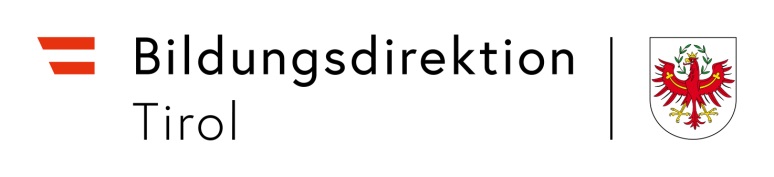 Antrag auf Gewährung eines Karenzurlaubes(für Landeslehrpersonen)1. Antrag für pragmatisierte Lehrpersonen Ich beantrage Karenzurlaub nach § 65 LLDG 1985 aus privaten Gründen. Ich beantrage Karenzurlaub nach § 65 Abs. 4 LLDG zur Betreuung noch nicht schulpflichtiger Kinder.2. Antrag für Vertragslehrpersonen Ich beantrage Karenzurlaub nach § 29b VBG 1948 aus privaten Gründen Ich beantrage Karenzurlaub nach § 29b VBG 1948 zur Betreuung noch nicht schulpflichtiger KinderDieses Formular ist nicht für Karenzen nach dem Mutterschutzgesetz 1979 vorgesehen.Stellungnahme der Schulleitung:Der beantragte Karenzurlaub lässt sich aus Sicht der Schulleitung problemlos organisieren nicht problemlos organisieren  nicht organisierenWenn die Abwesenheit „nicht problemlos organisierbar“ oder „nicht organisierbar“ ist, bitte begründen:Name: 	     	Adresse: 	     	Telefon-Nummer:	     	Personalnummer:     		Schule: 	     	Eingangsstempel der BildungsdirektionGründeVor-/Zuname und Geburtsdatum des jüngsten Kindes:für das Schuljahr bzw. vonbisGründeVor-/Zuname und Geburts-datum des jüngsten Kindesfür das Schuljahr bzw. vonbisOrt, DatumOrt, DatumUnterschriftOrt, DatumOrt, DatumUnterschrift der Schulleitung